ARTIKEL……………<Judul /Font 14 Arial>……………………………………………………………..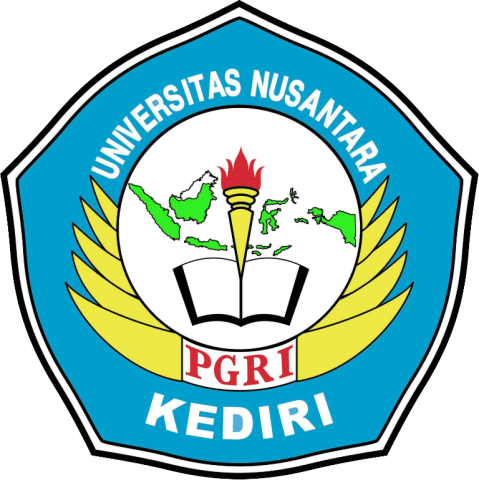 Oleh:NAMA NPMDibimbing oleh :…………………………..…………………………..PROGRAM STUDI FAKULTASUNIVERSITAS NUSANTARA PGRI KEDIRITAHUN SURAT PERNYATAANARTIKEL SKRIPSI TAHUN …………Yang bertanda tangan di bawah ini:Nama Lengkap 	:………………………………………………………… NPM 	:…………………………………………………………Telepun/HP 	:………………………………………………………… Alamat Surel (Email) 	:………………………………………………………… Judul Artikel	:………………………………………………………… Fakultas – Program Studi 	:………………………………………………………… Nama Perguruan Tinggi	:………………………………………………………… Alamat Perguruan Tinggi	:…………………………………………………………Dengan ini menyatakan bahwa :a.	artikel yang saya tulis merupakan karya saya pribadi (bersama tim penulis) dan bebas plagiarisme;b.   artikel telah diteliti dan disetujui untuk diterbitkan oleh Dosen Pembimbing I dan II.Demikian surat pernyataan ini saya buat dengan sesungguhnya.  Apabila di kemudian hari ditemukan ketidaksesuaian data dengan pernyataan ini dan atau ada tuntutan dari pihak lain, saya bersedia bertanggungjawab dan diproses sesuai dengan ketentuan yang berlaku.JUDUL (Font : TimesNewRoman, Bold, 14px, Center)Nama MahasiswaNPM		Fak - ProdiemailNama Dosen Pembimbing 1 dan 2UNIVERSITAS NUSANTARA PGRI KEDIRIABSTRAKPenulisan AbstrakDibuat 1 (satu) Coloumn Jenis Font Times New RomanUkuran Font 11pxJarak 1 spaceKATA KUNCI  :ISI ARTIKEL Penulisan Isi Artikel Berisi Latar belakang, Metode, Hasil dan Kesimpulan dan Daftar PustakaDibuat 2 (Dua) ColumnJenis FONT TIMES NEW ROMANUkuran Font 12 pxJarak 1.5 SpaceLATAR BELAKANGMETODEHASIL DAN KESIMPULANPENUTUPDAFTAR PUSTAKA KERTAS A4KIRI : 3cm, KANAN : 2cm, ATAS : 2cm, BAWAH 2cmHEADER : 1cm, FOOTER : 0,5cmJANGAN LUPA DATA DIRI FOOTER DILENGKAPITULISAN BERWARNA MERAH TIDAK DICANTUMKAN (DIHAPUS)MengetahuiMengetahuiKediri,……………..Pembimbing INamaNIP / NIDNPembimbing IINamaNIP / NIDNPenulis,NamaNPM